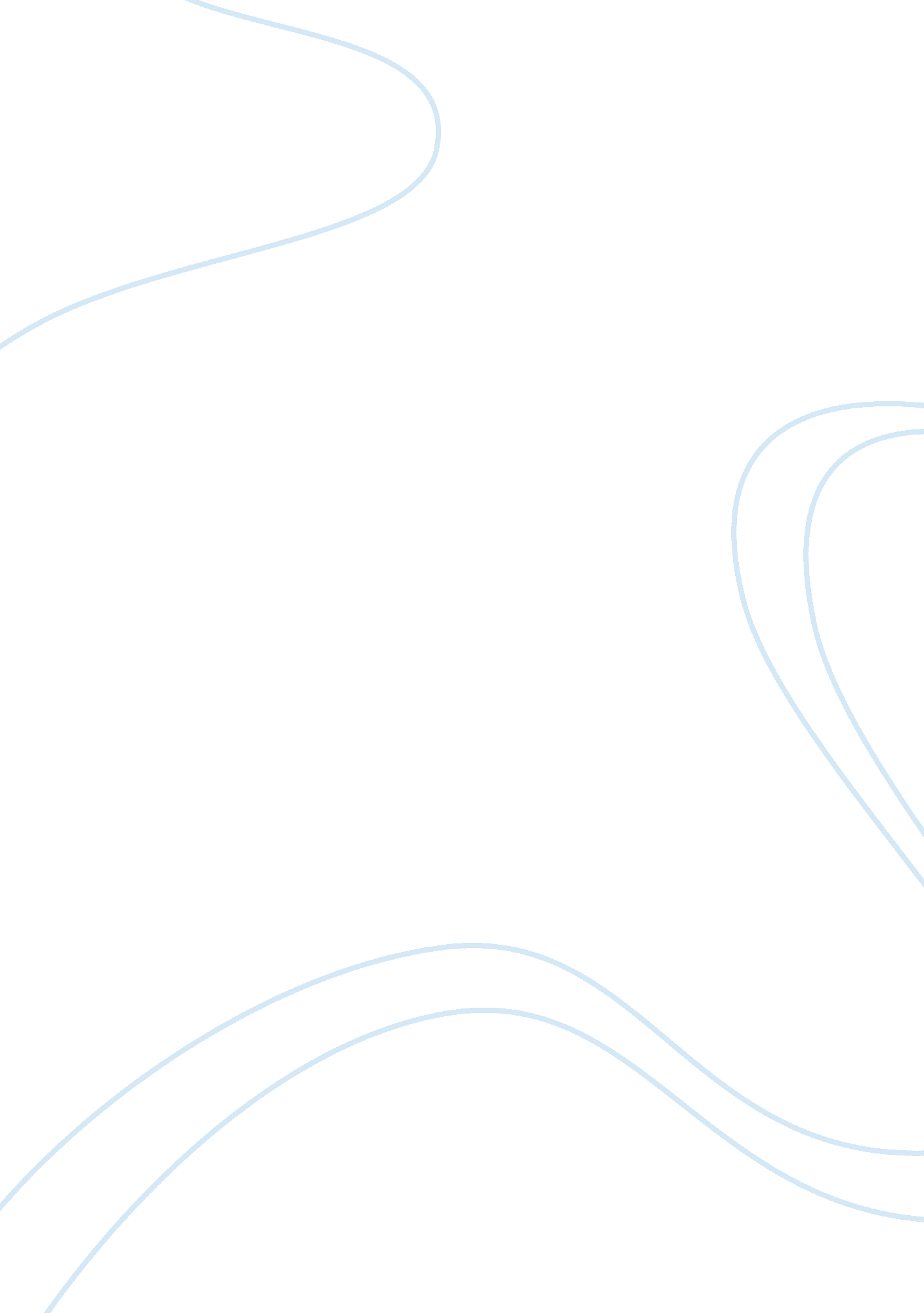 The possible biases and points of error that occurs in group communication system...Sociology, Communication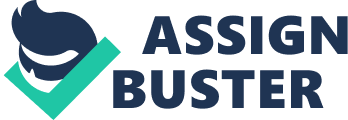 Communication is the exhibition of passing on suggestions beginning with one substance or assembling then onto the following utilizing regularly grasped signs and semiotic rules. A portion of the possible tendencies and motivations behind error that may rise in gathering correspondence structures fuse culture and ethnicity, generational differentiations, troublesome lead, Hierarchy, singular characteristics and wants, Gender, differentiates in tongue and dialect, differentiates in requirements, headings, and norms of master guidance, moving levels of course of action and preparing, differentiates in timetables and master plans and obvious intra capable and cover capable rivalries. Others fuse emphasis on snappy essential administration, fears of debilitated capable character, complexity of commitments, and differences in obligation, portion and prizes. The causes for communication or decision making in each example: Misty Roles and Responsibilities To the extent I can tell, I trust this to be the principle wellspring of “ business correspondence issues. ” There isn’t at all like unclear employments and commitments to change what could be a useful effort into a catlike fight. “ He ought to be doing that. That is my movement” “ I should have been the one embarking to that get-together!” “ She is finishing a power grab” Once these conditions start everything begins to take after a correspondence issue in light of the way that there is little statement about anything. The Solution: Clearly portray employments and commitments in your fortes and furthermore you foresee and programs. Unclear Decision Making Authorities and Processes Decisions are a noteworthy difficulty in any business. That goes for genuine decisions in regions, for instance, framework, adventure, and operational change, and for the more regular decisions, for instance, what will be on the menu at the accompanying off-site meeting. The “ correspondence issues” that ascent up out of essential initiative issues tend to be around a frailty to adequately clarify the sort of lake rottenness that best depicts the other individual. The Solution: Define organization bodies and parts for genuine decisions, and fundamental initiative specialists inside business strategies and step by step errands. Inadequately Designed Business Processes I once expected to oversee two battling shapes on a vital structure headway program – the item building and systems building frames. These techniques had been self-sufficiently delineated by two unmistakable workplaces that plainly had truly myopic viewpoints of the world. Clearly, correspondences were tense and hostile. The Solution: Define and plan business frames beginning from the best inside a general framework that portrays the key conveying shapes for the business attempt. Insufficiently Designed Organizational Structure There are, truly, some to a great degree bewildering various levelled structures out there. Deficiently delineated affiliations provoke control fights, accuse apportioning, and poor duty. Undeniably, this kind of condition is prepared for “ correspondence issues. “ The Solution: Design the progressive structure subject to what the association does and how it needs to work. For example, if your association works essentially in cross viable gatherings, diagram your relationship to make bunches work honourably. Lacking Alignment among People Instead of the various levelled and operational causes recorded above, inadequate game plan among people has generally to do with the capacities of the all inclusive community – or shortage in that office. Exactly when people attempt to drive adventures or exercises forward without adequate course of action among accomplices and those impacted, they usually make gigantic disturbance, restriction, and clearly, “ correspondence issues. “ The Solution: Develop your family to grasp the hugeness of game plan and how to achieve it as an element of any undertaking or movement. Key symptoms of team think The 8 key manifestations of oblivious compliance are: A dream of insusceptibility, aggregate legitimization, confidence in intrinsic profound quality, stereotyped perspectives of out-gatherings, coordinate weight on nonconformists, self – restriction, hallucination of unanimity, mind watches are named. Drawbacks that occur in decision-making process as an outcome of group think In the midst of the general population yearning for man or woman gathering settled upon revokes people significant judgment aptitudes require when ponders a trademark then again remarkable a detested evaluation Groupthink takes district. All parts of the gathered sees him then again herself likewise as great: those mixing from guaranteeing amazing characters may be accordingly believability no longer on a danger to be inclined with sees to settle on a ghastly on the other hand precarious choice. In like way the aggregated turns underneath more important uniform for his or her perspectives, they start to see untouchables concerning depiction happily owning a choice in like way second esteem set around ethics What’s more critical limits beginning with themselves. 